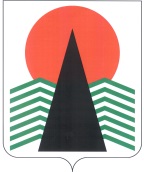 АДМИНИСТРАЦИЯ  НЕФТЕЮГАНСКОГО  РАЙОНАпостановлениег.НефтеюганскО признании утратившим силу постановления администрации Нефтеюганского района от 01.04.2014 № 545-па «Об отборе земельных участков в целях 
их предоставления жилищно-строительным кооперативам»В соответствии со статьей 43 Федерального закона от 06.10.2003 № 131-ФЗ 
«Об общих принципах организации местного самоуправления в Российской Федерации», Уставом муниципального образования Нефтеюганский район, руководствуясь решением Совета депутатов городского поселения Пойковский 
от 21.04.2017 № 299 «Об утверждении генерального плана городского поселения Пойковский»,  п о с т а н о в л я ю:Признать утратившим силу постановление администрации Нефтеюганского района от 01.04.2014 № 545-па «Об отборе земельных участков в целях 
их предоставления жилищно-строительным кооперативам».Настоящее постановление подлежит опубликованию в газете «Югорское обозрение» и размещению на официальном сайте органов местного самоуправления Нефтеюганского района.Контроль за выполнением постановления возложить на директора 
департамента имущественных отношений – заместителя главы Нефтеюганского 
района Бородкину О.В.Глава района							Г.В.Лапковская05.03.2019№ 482-па№ 482-па